Дата: 18 .11.2021Предмет: русский языкГруппа: М-11Тема:  Текст. Средства и виды связи предложений в тексте.Преподаватель: Колмакова И.В.Задание 1:  изучить материал, сделать краткие записи.Текст: структурно – смысловые признаки 
Текст (от лат. textum 'связь, соединение') – это цельное речевое произведение, связанное по смыслу и грамматически. Текст – результат речевой деятельности говорящего или пишущего. В нем заключена потенциальная речевая деятельность одновременно и слушающего и читателя.К текстам можно отнести пословицы и поговорки, состоящие из одного предложения: Любишь кататься – люби и саночки возить;Жизнь прожить – не поле перейти. Текстом также называют любое законченное произведение (очерк, фельетон, стихотворение, рассказ, роман и т.д.) или его фрагмент (глава, часть и др.). Текст может существовать в двух формах – устной и письменной.Основными признаками текста являются связность и цельность. Предложения, входящие в текст, связаны между собой по смыслу и структуре. Чтобы составить текст, необходимо расположить предложения в определенной последовательности, которая отражает логику развития мысли адресанта; одновременно автор должен учитывать возможности восприятия того, к кому обращена его речь, - адресата.В построении текста большое значение имеет композиция – структура изложения ) его начало, развитие и конец).Тема текста может быть заложена в его названии (т.е. в названии произведения): «Отцы и дети», «Война и мир», «преступление и наказание», «Герой нашего времени», и др.Тема текста часто может заключаться в первом предложении:Берегите Землю!Берегите 
Жаворонка в голубом зените,Бабочку на листьях повилики,На тропинке солнечные блики…Берегите Землю!(М. Дудин)По форме тема текста может быть выражена обращением:
Мой первый друг, мой друг бесценный!И я судьбу благословил,Когда мой двор уединенный,Печальным снегом занесенный,Твой колокольчик огласил.(А. Пушкин)Текст может начинаться с вопросительного предложения или с риторического вопроса.Большое значение в построении текста имеет порядок слов в предложении, который помогает выделить ключевые слова. Ключевые слова – это слова, благодаря которым создается единство, цельность текста.Определение темы помогает адресату понять круг интересов автора в данном тексте, что важно для раскрытия основной мысли или идеи (от греч. idea 'понятие, представление'), - того главного, что хочет сказать автор, ради чего создается произведение.Текст может представлять собой простое или сложное предложение (иногда – период).Часть общей темы текста называется микротемой, которая обычно раскрывается в нескольких предложениях.Средства связи частей текста также имеют свои правила. Предложения в тексте, как правило, объединяются темой и определенными языковыми средствами: местоимениями, наречиями, родственными словами, союзами, повторением слов, синонимами, антонимами.В каждом следующем предложении текста содержатся новые сведения, т.е. происходит развитие мысли. Предложения могут быть соединены последовательно и параллельно.Смысловая и грамматическая цельность текста может создаваться с помощью синонимов.Несколько связанных между собой предложений, объединенных микротемой и определенной структурой, называются сложным синтаксическим целым (ССЦ) (или сверхфазовым единством). У ССЦ есть своя композиционная организация: оно состоит из трех частей – зачина, срединной части и концовки. В зачине, как правило, первом предложении, определяется микротема, срединная часть ее развивает, а концовка предлагает авторский вывод, в котором звучит либо оценка, либо важное для автора суждение по поводу данной микротемы.От ССЦ необходимо отличать абзац, который может совпадать с первым по своим границам. Абзац – это композиционно-стилистическая единица, которая является важным стилеобразующим средством. Абзац служит для перехода от одной микротемы к другой. Каждый абзац дает какую-либо новую информацию, развитие действия, характеристику героев, уточняет ту или иную мысль в рассуждении, доказательстве.Чаще всего абзац включает в себя два и более синтаксических целых, иногда ССЦ состоит из нескольких абзацев.Каждый текст заключает в себе информацию, которая является актуальной, интересной для определенного круга людей (для адресата).Задание 2:  изучить материал, перечертить схему «Связь предложений в тексте»Виды и средства связи предложений в тексте    В структурно-смысловом отношении принято выделять два вида связи предложений:     а) цепная;    б) параллельная.    Цепная связь определяется тем, что каждое последующее предложение развивает содержание предыдущего, повторяя смысл определенного члена предложения.    Средствами цепной связи могут быть следующие:    а) лексический повтор;    б) синоним, синонимичное выражение, перифразы;    в) слова-«заместители»:указательные, личные и притяжательные местоимения;местоименные наречия;союзные слова;словесный пропуск и некоторые другие.    Например: В одной стране за стеклянной горой, за шелковым лугом стоял нехоженый, невиданный густой лес. В том лесу, в самой его чащобе, жила старая медведица. У этой медведицы было два сына.    Когда медвежата подросли, то решили пойти по свету искать счастья.    Но счастья на чужой земле, вдали от матери братья не нашли и вернулись на родину. Там и прожили они счастливо до конца своих дней.              (По мотивам венгерской сказки «Два жадных медвежонка»)    Параллельная связь определяется тем, что предложения не «цепляются» одно за другое, а являются равноправными между собой; при этом либо в них осуществляется перечисление, либо они сопоставляются либо противопоставляются.    Основным средством реализации параллельной связи выступает синтаксический параллелизм (т. е. одинаковое или сходное строение предложений), проявляющийся чаще всего в:одинаковом порядке следования слов;единстве видо-временных форм глаголов-сказуемых.    Например: Лес поздней осенью был хорош. Выпал первый снег. Кое-где на березках еще оставался желтый лист. Ели и сосны казались зеленее, чем летом. Сухая осенняя трава выглядывала из-под снега желтой щеткой. Мертвая тишина царила кругом, точно природа, утомленная летней кипучей работой, теперь отдыхала.                                                                                               (По Д.Н. Мамину-Сибиряку)    Но бывают случаи, когда связь предложений осуществляется за счет устойчивых смысловых отношений между некоторыми предметами, явлениями и т. п. (например, причинно-следственных). В таких случаях речь идет о логической связи. Предложения типа: «Начал накрапывать дождь. Пешеходы подняли зонтики над головами», – связаны именно таким способом.    Таким образом, в первую очередь выделяются виды связи в структурно-смысловом отношении (цепная и параллельная), которые имеют определенные средства реализации в тексте. В зависимости от этих средств различаются, уже во вторую очередь, следующие четыре вида связи: синтаксическая (использование союзов, синтаксического параллелизма и др.), лексико-семантическая (употребление лексических повторов, синонимов, слов-«заместителей» и др.), интонационная и логическая.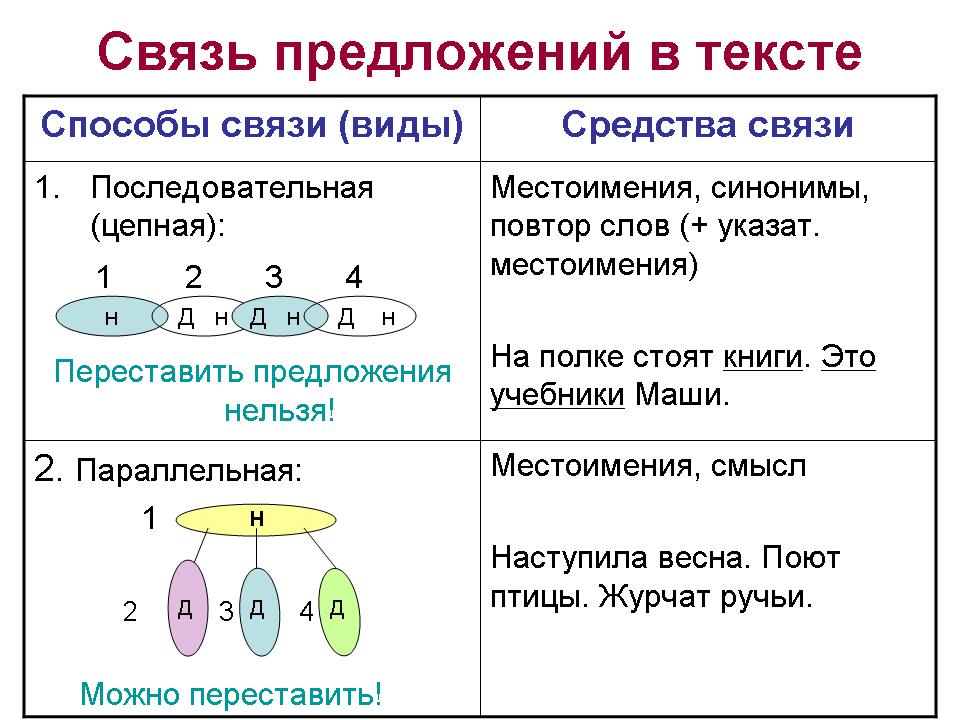 